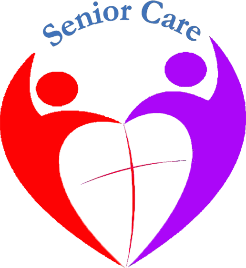 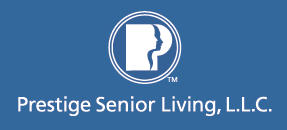 Senior Care PresentsA Community Resource ExpoSponsored by Prestige Assisted LivingVENDOR BOOTHS $100Application must be received by April 20, 2019.  Booths are limited.**ALL VENDORS NEED TO BRING A $25 NON- PERISHABLE RAFFLE PRIZE**VENDOR INFORMATIONCompany Name: ____________________________________________________________________________Contact Name: _____________________________________________________________________________Contact Telephone:  ________________________________ Contact Fax: _____________________________Address: _______________________________________ City: _________________   Zip: _________________Email Address: _____________________________________________________________________________Payment method:  Check   Credit Card Number: ____________________________Zip Code: __________Name on card: ____________________________________ Exp. Date: _________________ Sec Code: ______Payment information:  Please make check payable to Senior Care.Please mail to P.O. Box 6842 Visalia, CA 93290 or Fax 559-739-8352. Questions, call 559-735-0828 or 559-559-625-3822